Guía para Familias: Semana del 19 al 23 de Octubre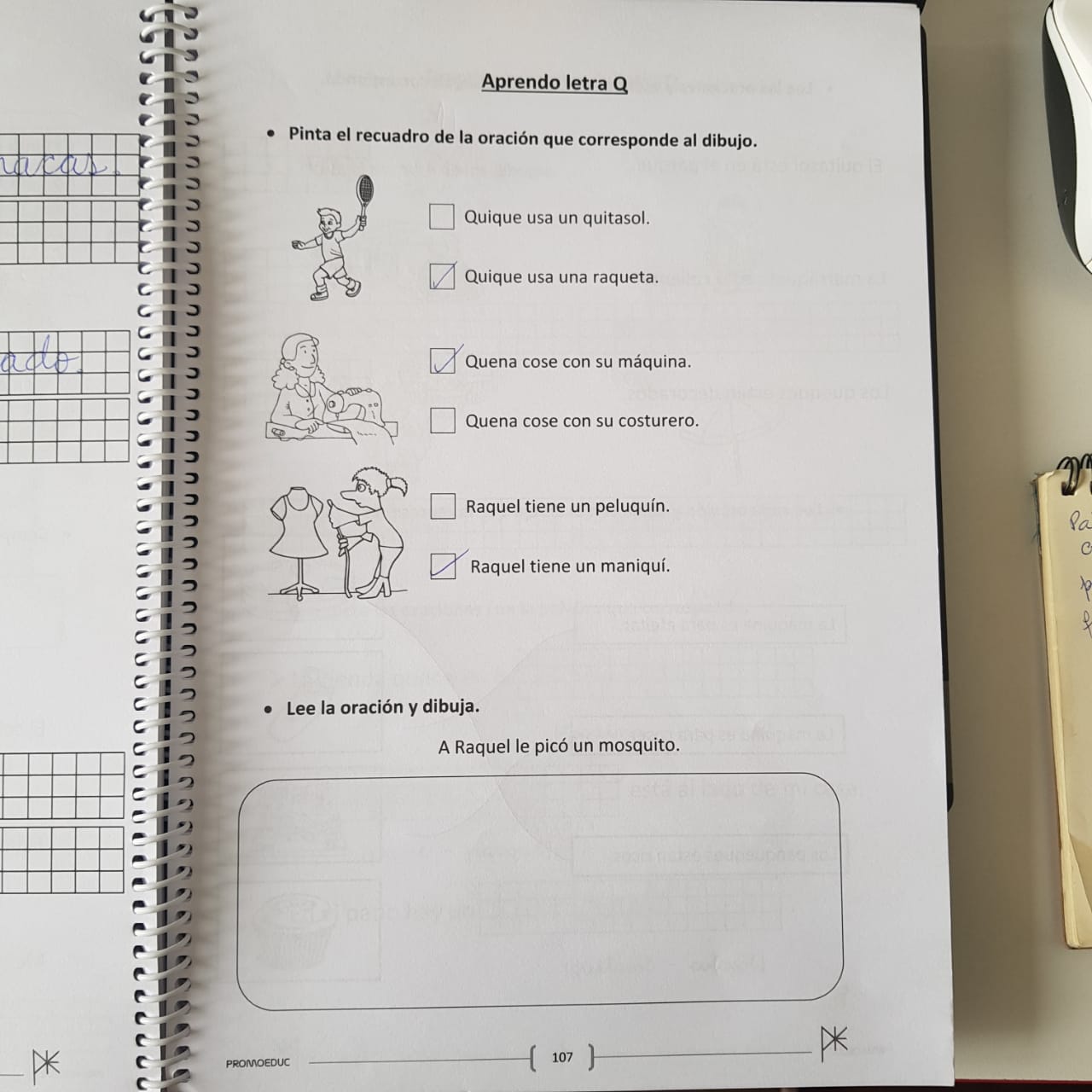 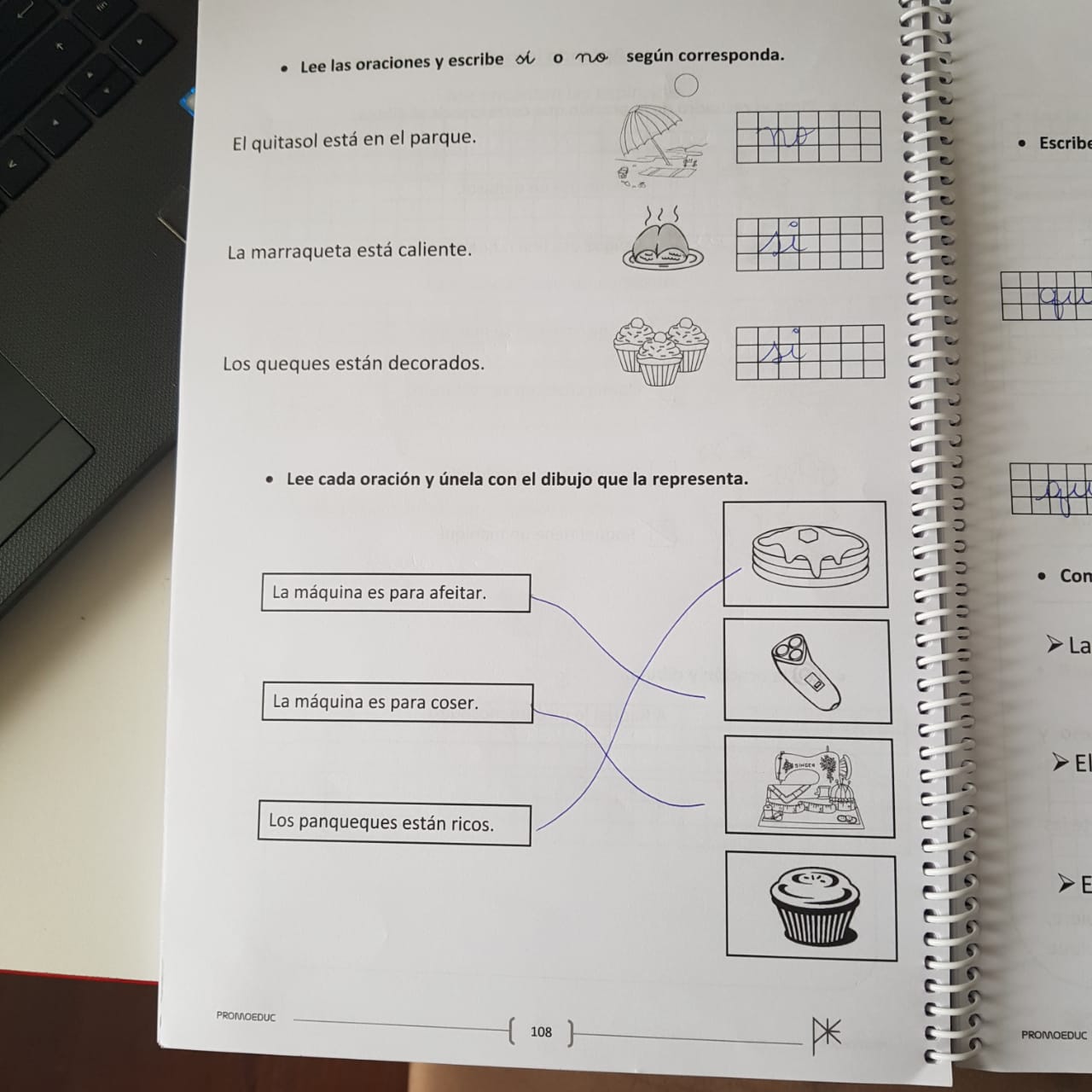 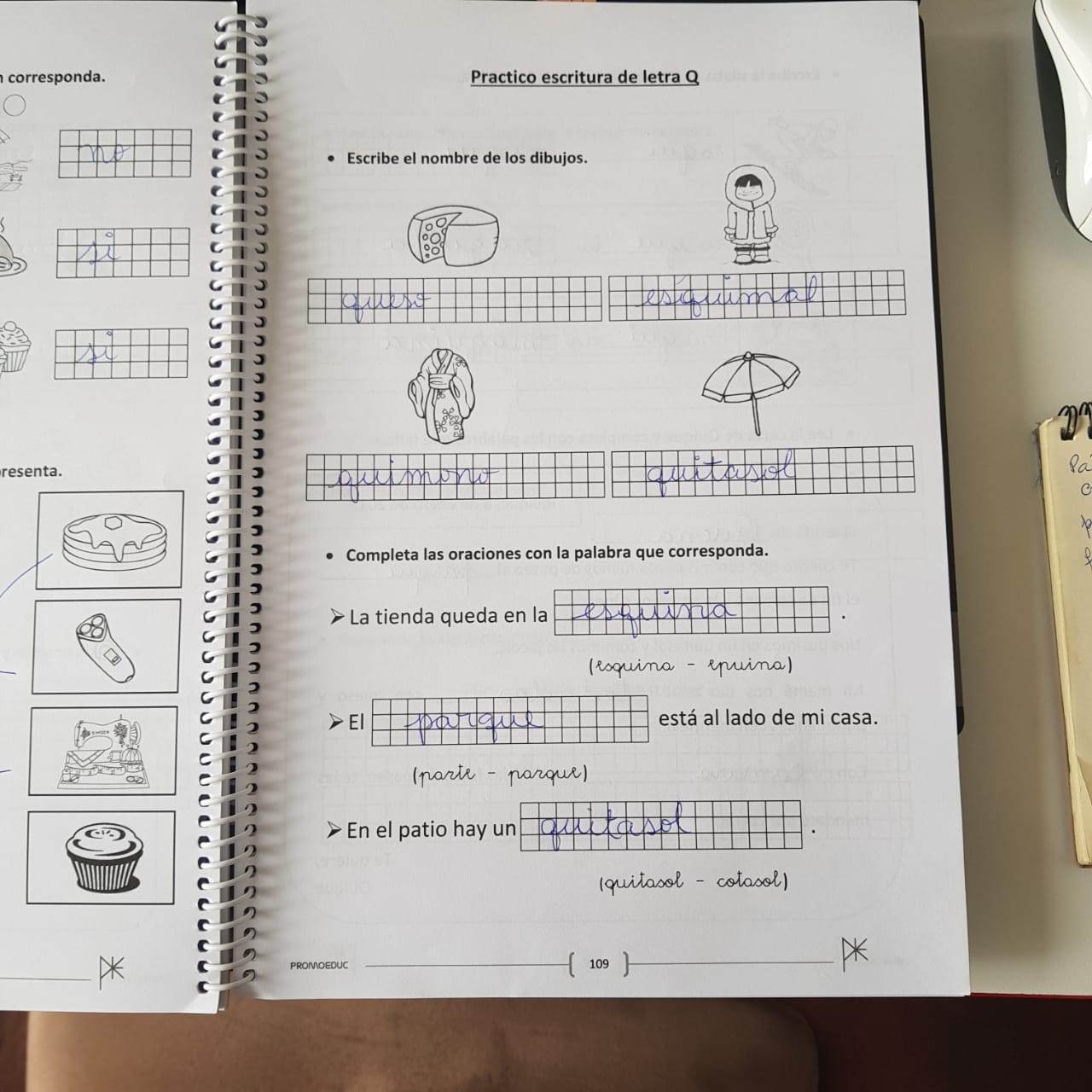 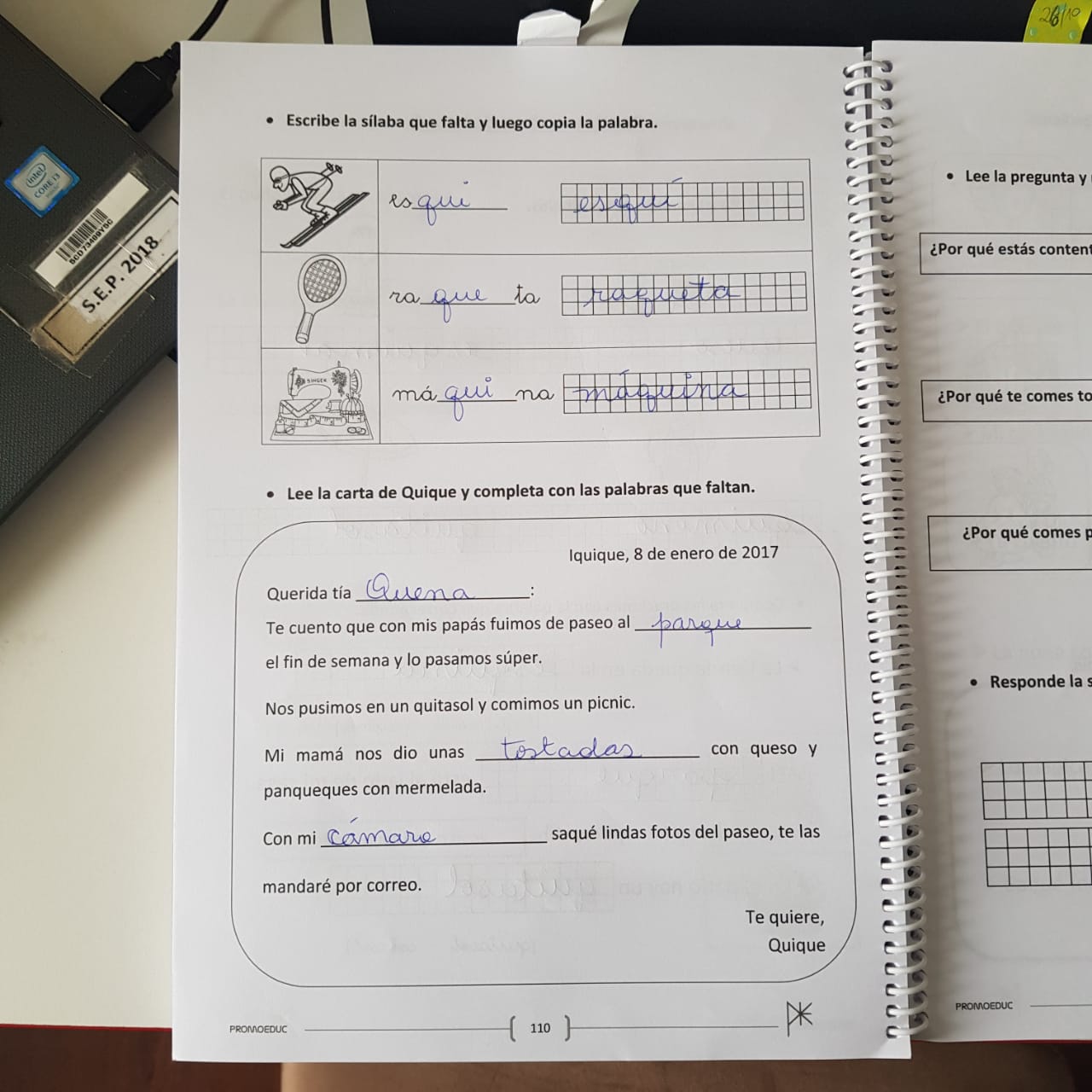 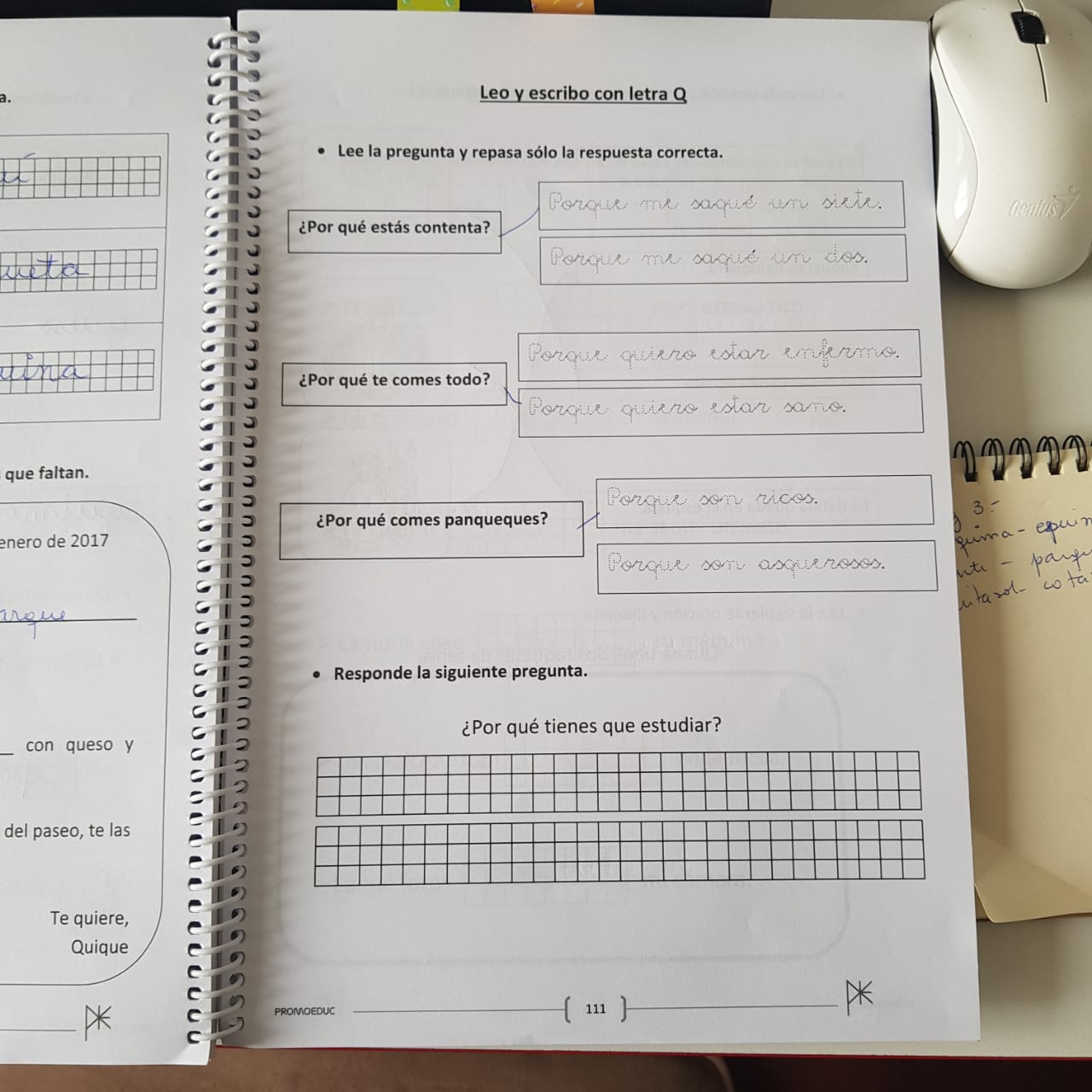 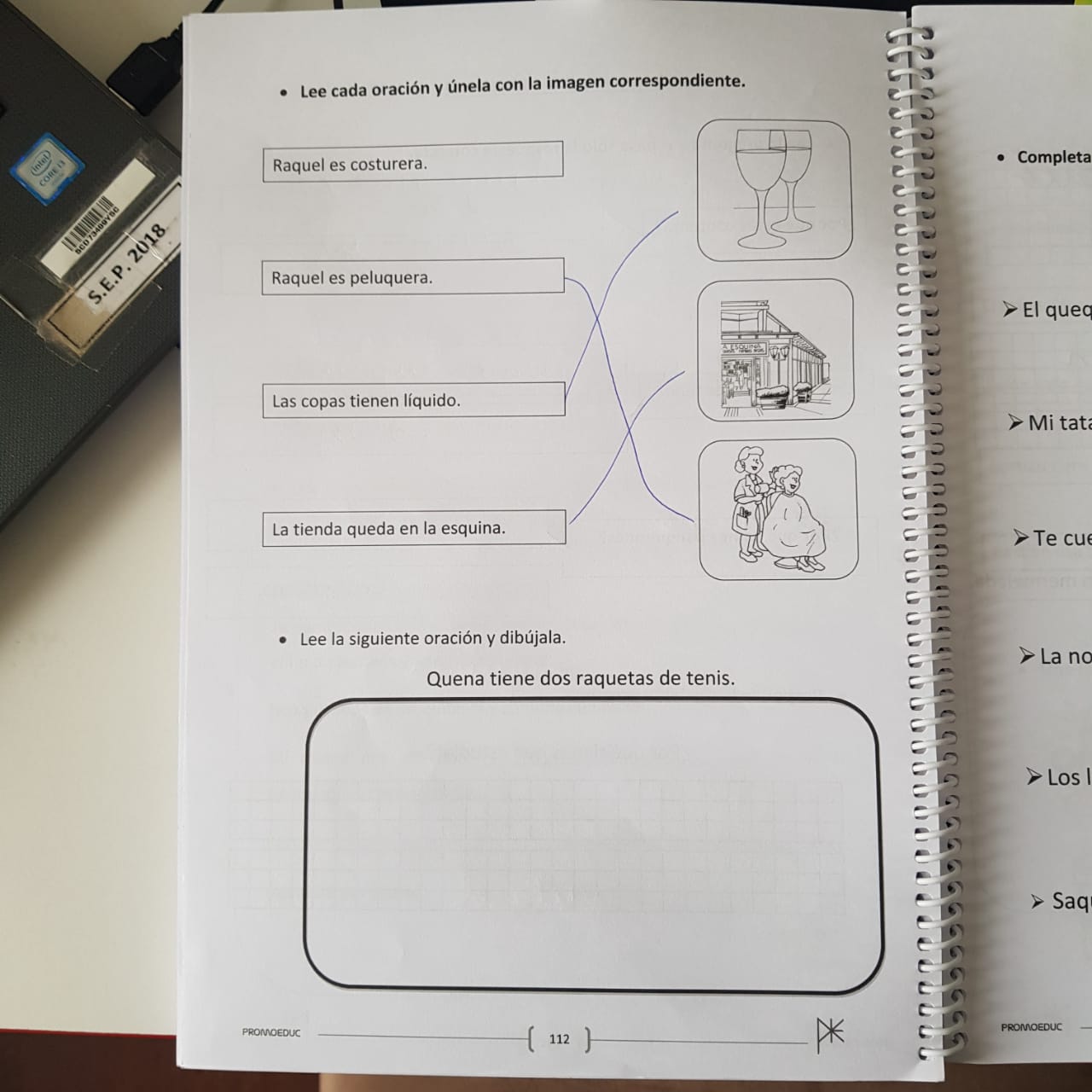 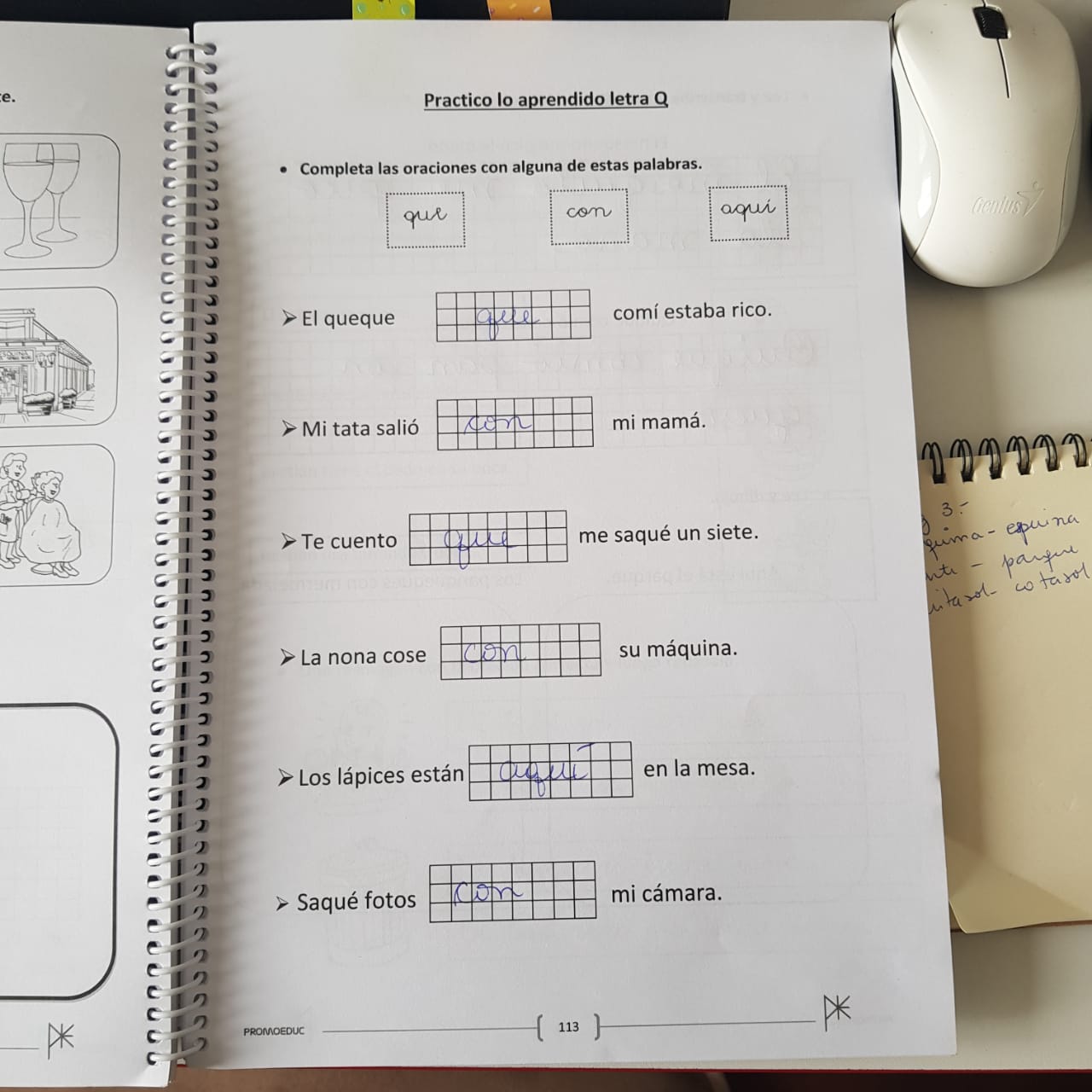 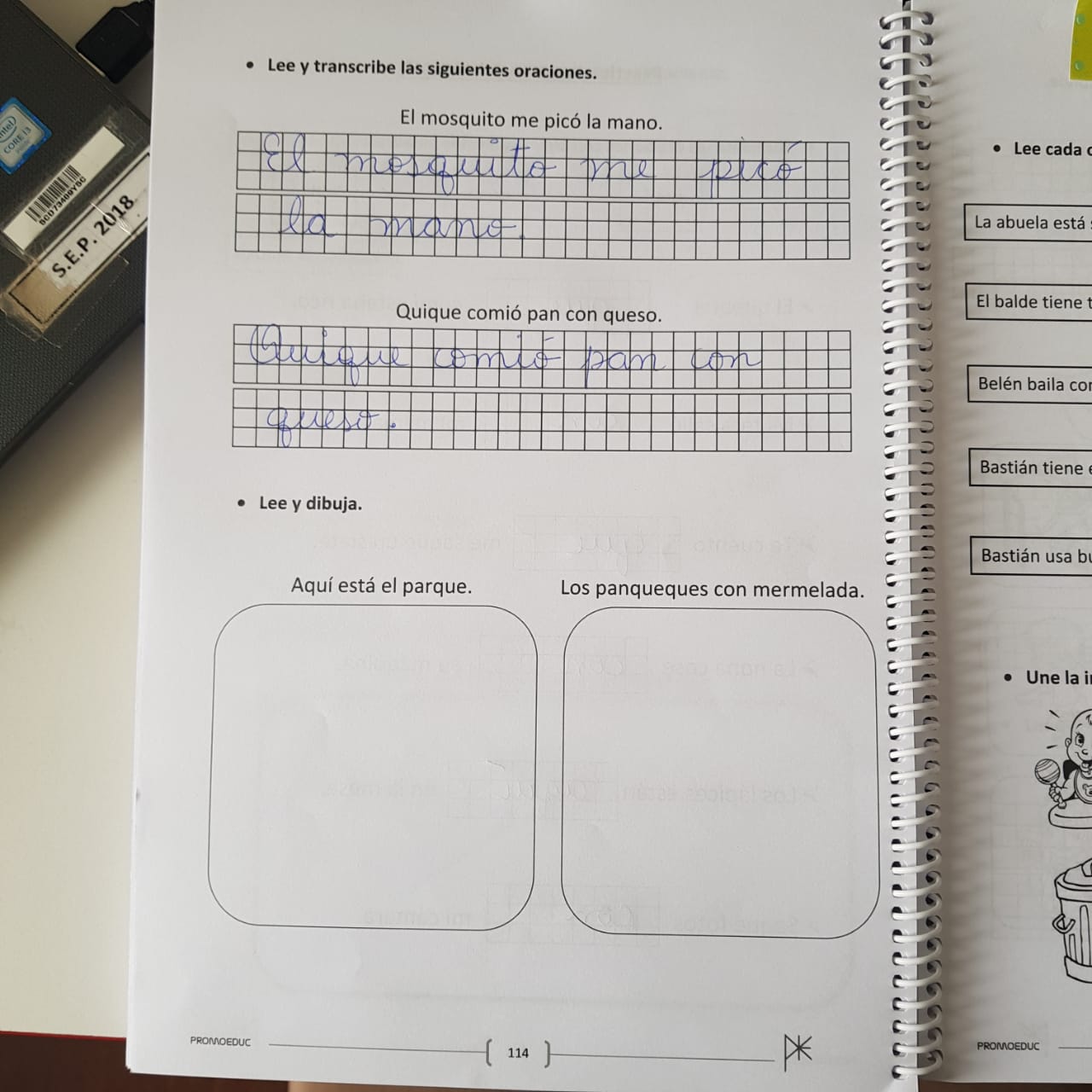 